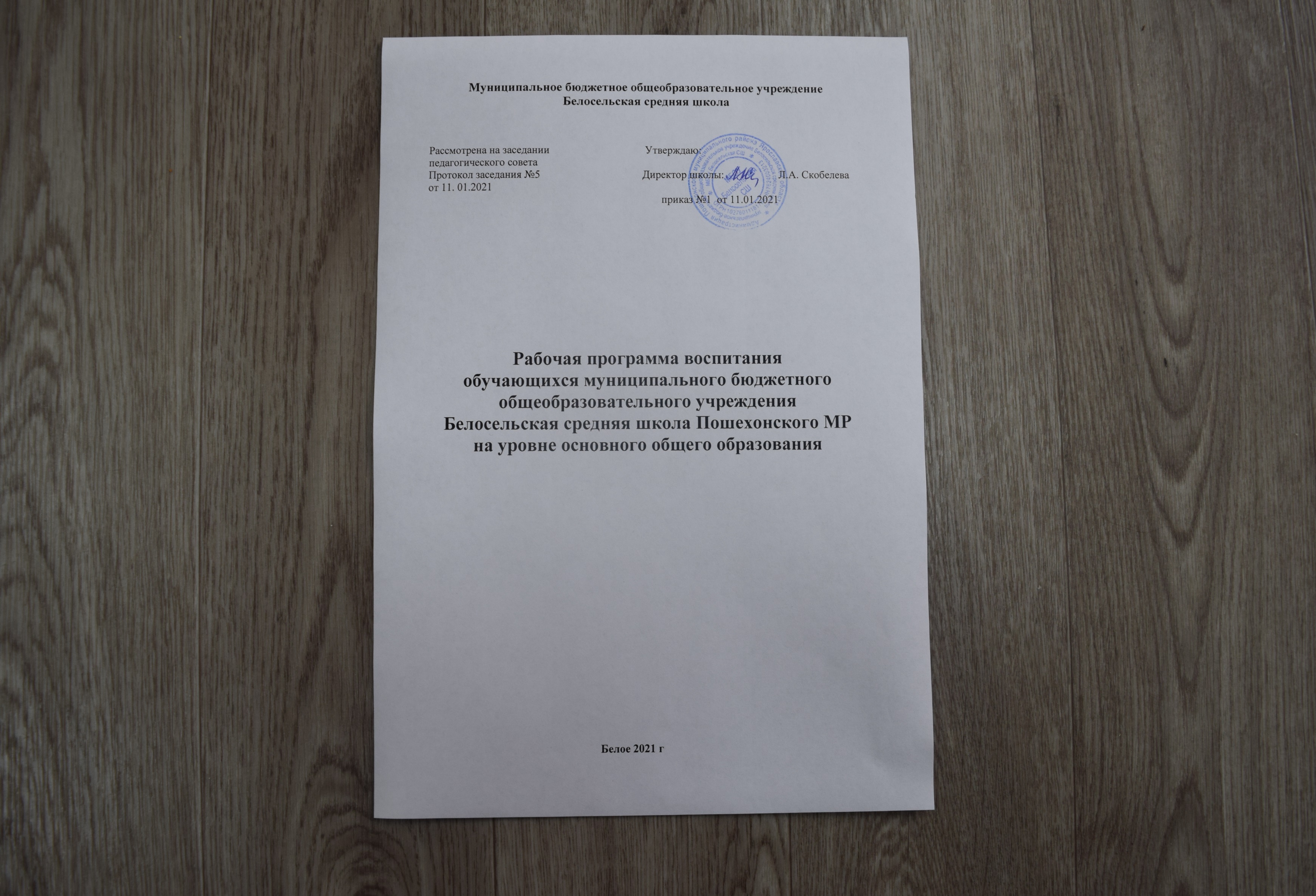 ПОЯСНИТЕЛЬНАЯ ЗАПИСКА        Программа воспитания МБОУ Белосельской СШ (далее – Программа) разработана в соответствии с методическими рекомендациями «Примерная программа воспитания», утвержденной 02.06.2020 года на заседании Федерального учебно-методического объединения по общему образованию, с Федеральными государственными образовательными стандартами (далее – ФГОС) общего образования. Приказом «О внесении изменений в некоторые федеральные государственные образовательные стандарты общего образования по вопросам воспитания обучающихся» (Минпросвещения России, 2020, №172)       Программа является обязательной частью основной образовательной программы МБОУ Белосельской СШ. В центре программы воспитания Муниципального бюджетного общеобразовательного учреждения Белосельская средняя школа находится личностное развитие обучающихся в соответствии с ФГОС общего образования, формирование  системных знаний о различных аспектах развития России и мира. Одним из результатов реализации программы школы станет приобщение обучающихся к российским традиционным духовным ценностям, правилам и нормам поведения в российском обществе. Программа призвана обеспечить достижение обучающимися личностных результатов, указанных во ФГОС: формирование у обучающихся основ российской идентичности; готовность обучающихся к саморазвитию; мотивацию к познанию и обучению; ценностные установки и социально-значимые качества личности; активное участие в социально-значимой деятельности.       Данная программа воспитания показывает систему работы с детьми в школе.1. ОСОБЕННОСТИ ОРГАНИЗУЕМОГО В ШКОЛЕВОСПИТАТЕЛЬНОГО ПРОЦЕССА     МБОУ Белосельская СШ является сельской школой.  Школа удалена от районного центра на 22 км.  Школа является  образовательным, культурным и воспитательным центром села.  На организацию воспитательного процесса в школе влияет специфика сельского социума. Социокультурная среда села  устойчива и традиционна. Вследствие этого родители и жители села имеют большое влияние на воспитание детей. У детей значительно раньше формируется уважение к семейным традициям, почитание старших, уважение к людям труда, взаимопомощь. Круг общения школьников  ограничен, но само общение отличается доброжелательностью, знанием окружающих людей. Естественна забота о старших, пожилых и младших односельчанах. Программа воспитания составлена с учетом особенностей сельской школы.     Воспитательный процесс осуществляется через деятельность классных руководителей и педагогов – предметников, так как нет педагога-организатора, психолога, социального педагога. По вопросам воспитания и развития обучающихся, школа сотрудничает с социальными партнерами, с целью формирования информационно-образовательного пространства для успешного развития и адаптации детей. В течение многих лет коллектив школы взаимодействует с сельской и районной библиотекой, сельским и районным Домом культуры,  ФАПом,  ДЮСШ г. Пошехонье, САМ, МБУ ДО Центр «Эдельвейс», ОП «Пошехонский» МУ МВД России «Рыбинское», ГИБДД Пошехонского РОВД, образовательными организациями района.       С 2015 года  действует школьный музей, который включает в себя несколько экспозиций: галерея художника Чернова А.А., музей кукол, русская горница и природа родного края, история родного края. В музее хранится около трехсот экспонатов. В музее организуются экскурсии, мастер-классы,  на его базе проводятся исследования и создаются проекты.       Школа является ресурсным центром по профилактике безопасности: дорожной безопасности (2016 г), террористической безопасности (2020). В рамках ресурсных центров проводится методическая работа с педагогами района, организуются массовые мероприятия с детьми.      В сентябре 2020 года был открыт Центр образования цифрового и гуманитарного профиля «Точка роста». Здесь каждый может выбрать себе занятие по душе: овладеть навыками 3D-моделирования, компьютерного черчения, робототехники, программирования и многое другое, связанное с современными технологиями.  Материально-техническая база Центра «Точка роста» используется  в образовательной деятельности как общественное пространство для развития общекультурных компетенций и цифровой грамотности населения, шахматного образования, проектной деятельности, творческой, социальной самореализации детей, педагогов, родительской общественности.  Процесс воспитания  основывается на следующих принципах взаимодействия педагогов и школьников: - неукоснительное соблюдение законности и прав семьи и ребенка, соблюдения конфиденциальности информации о ребенке и семье, приоритета безопасности ребенка при нахождении в школе; - ориентир на создание  психологически комфортной среды для каждого ребенка и взрослого, без которой невозможно конструктивное взаимодействие школьников и педагогов;   - реализация процесса воспитания главным образом через создание в школе детско-взрослых общностей, которые  объединяют детей и педагогов содержательными событиями,  позитивными эмоциями и доверительными отношениями друг к другу;  - организация основных совместных дел школьников и педагогов как предмета совместной заботы и взрослых, и детей;  - системность, целесообразность и нешаблонность воспитания как условия его эффективности.Основными традициями воспитания в образовательной организации являются следующие:   -  ключевые общешкольные дела, через которые осуществляется интеграция воспитательных усилий педагогов;  -  коллективная разработка, коллективное планирование, коллективное проведение и коллективный анализ  результатов каждого ключевого дела и большинства используемых для воспитания других совместных дел педагогов и школьников;  - создание таких условий, при которых по мере взросления ребенка увеличивается и его роль в совместных делах (от пассивного наблюдателя до организатора);  - ориентирование педагогов школы на формирование коллективов в рамках школьных классов, кружков, студий, секций и иных детских объединений, на установление в них доброжелательных и товарищеских взаимоотношений;  - явление ключевой фигурой воспитания в школе  классного руководителя, реализующего по отношению к детям защитную, личностно развивающую, организационную, посредническую  функции.2. ЦЕЛЬ И ЗАДАЧИ ВОСПИТАНИЯСовременный национальный идеал личности, воспитанной в новой российской общеобразовательной школе, – это высоконравственный, творческий, компетентный гражданин России, принимающий судьбу Отечества как свою личную, осознающей ответственность за настоящее и будущее своей страны, укорененный в духовных и культурных традициях российского народа. Исходя из этого воспитательного идеала, а также основываясь на базовых для нашего общества ценностях (семья, труд, отечество, природа, мир, знания, культура, здоровье, человек), общая цель воспитания в школе – личностное развитие школьников, проявляющееся:1) в усвоении ими знаний основных норм, которые общество выработало на основе этих ценностей (т.е. в усвоении ими социально значимых знаний); 2) в развитии их позитивных отношений к этим общественным ценностям (т.е. в развитии их социально значимых отношений);3) в приобретении ими соответствующего этим ценностям опыта поведения, опыта применения сформированных знаний и отношений на практике (т.е. в приобретении ими опыта осуществления социально значимых дел).Конкретизация общей цели воспитания применительно к возрастным особенностям школьников позволяет выделить в ней следующие целевые приоритеты:1. В воспитании детей подросткового возраста (уровень основного общего образования) таким приоритетом является создание благоприятных условий для развития социально значимых отношений школьников, и, прежде всего, ценностных отношений:к семье как главной опоре в жизни человека и источнику его счастья;к труду как основному способу достижения жизненного благополучия человека, залогу его успешного профессионального самоопределения и ощущения уверенности в завтрашнем дне; к своему отечеству, своей малой и большой Родине как месту, в котором человек вырос и познал первые радости и неудачи, которая завещана ему предками и которую нужно оберегать; к природе как источнику жизни на Земле, основе самого ее существования, нуждающейся в защите и постоянном внимании со стороны человека; к миру как главному принципу человеческого общежития, условию крепкой дружбы, налаживания отношений с коллегами по работе в будущем и создания благоприятного микроклимата в своей собственной семье;-к знаниям как интеллектуальному ресурсу, обеспечивающему будущее человека, как результату кропотливого, но увлекательного учебного труда; к культуре как духовному богатству общества и важному условию ощущения человеком полноты проживаемой жизни, которое дают ему чтение, музыка, искусство, театр, творческое самовыражение;к здоровью как залогу долгой и активной жизни человека, его хорошего настроения и оптимистичного взгляда на мир;к окружающим людям как безусловной и абсолютной ценности, как равноправным социальным партнерам, с которыми необходимо выстраивать доброжелательные и взаимоподдерживающие отношения, дающие человеку радость общения и позволяющие избегать чувства одиночества;к самим себе как хозяевам своей судьбы, самоопределяющимся и самореализующимся личностям, отвечающим за свое собственное будущее. Выделение данного приоритета в воспитании школьников, обучающихся на ступени основного общего образования, связано с особенностями детей подросткового возраста: с их стремлением утвердить себя как личность в системе отношений, свойственных взрослому миру. В этом возрасте особую значимость для детей приобретает становление их собственной жизненной позиции, собственных ценностных ориентаций. Подростковый возраст – наиболее удачный возраст для развития социально значимых отношений школьников.Достижению поставленной цели воспитания школьников  способствует решение следующих основных задач: 1.Реализовывать воспитательные возможности общешкольных ключевых дел, поддерживать традиции их коллективного планирования, организации, проведения и анализа в школьном сообществе, реализовывать потенциал классного руководства в воспитании школьников, поддерживать активное участие классных сообществ в жизни школы;2.Вовлекать школьников в кружки, секции, клубы, студии и иные объединения, работающие по школьным программам внеурочной деятельности, реализовывать их воспитательные возможности, использовать в воспитании детей возможности школьного урока, поддерживать использование на уроках интерактивных форм занятий с учащимися; 3.Инициировать и поддерживать ученическое самоуправление – как на уровне школы, так и на уровне классных сообществ, поддерживать деятельность функционирующих на базе школы детских общественных объединений и организаций;4.Организовать работу с семьями школьников, их родителями или законными представителями, направленную на совместное решение проблем личностного развития детей.Планомерная реализация поставленных задач позволит организовать в школе интересную и событийно насыщенную жизнь детей и педагогов, что станет эффективным способом профилактики антисоциального поведения школьников.3. ВИДЫ, ФОРМЫ И СОДЕРЖАНИЕ ДЕЯТЕЛЬНОСТИПрактическая реализация цели и задач воспитания осуществляется в рамках следующих направлений воспитательной работы школы. Каждое из них представлено в соответствующем модуле.3.1. Модуль «Ключевые общешкольные дела»Ключевые дела – это главные традиционные общешкольные дела, в которых принимает участие большая часть школьников и которые обязательно планируются, готовятся, проводятся и анализируются совместно педагогами и детьми. Это комплекс коллективных творческих дел, интересных и значимых для школьников, объединяющих их вместе с педагогами в единый коллектив. Для этого в школе используются следующие формы работыНа внешкольном уровне: социальные проекты :-  социальный проект: «Судьбы, опаленные войной» . Проект включает в себя акции: «Георгиевская ленточка», «Из поколения в поколение», «Вахта Памяти», «Бессмертный полк» «Зажги свечу».- социальный проект: «Делаем добро добровольно». (адресная помощь пожилым и одиноким людям,  благоустройство памятника ветеранам  Великой Отечественной войны,  разбивка цветников в сквере, который находится в центре с. Белое, благоустройство пришкольной территории.-социальный проект «Чистый двор» (разбивка цветников, уборка мусора, уход за цветами)Совместно с ДК и библиотекой организуем для жителей села праздники, концерты, конкурсные программы, которые открывают возможности для творческой самореализации школьников и включают их в деятельную заботу об окружающих:-  соревнование по футболу между командами выпускников школы и старшеклассниками, «Веселые старты» с участием родителей в командах;-  праздники, концерты, конкурсные программы  ко Дню матери, 8 Марта, выпускные вечера и т.п. с участием родителей, бабушек и дедушек;-концерты в сельском Доме культуры в День пожилого человека, День защиты ребенка, на Масленицу, 8 Марта, 9 Мая.-акции: «Бессмертный полк», «Георгиевская ленточка». «От сердца к сердцу»            На школьном уровне:Коллективно-творческие дела, связанные со значимыми для детей и педагогов знаменательными датами и в которых участвуют все классы школы:-День Учителя (самоуправление,  праздничная программа, подготовленная обучающимися, проводимая  при полном составе учеников и учителей школы);- Новогодние праздники, Осенние праздники, День матери, 8 Марта, День защитника Отечества, День Победы, выпускные вечера и др. -Предметные недели (литературы, русского и немецкого языков,     математики, физики, биологии и химии; истории, обществознания и географии).торжественные ритуалы посвящения, связанные с переходом учащихся на следующую ступень образования.- «Последний звонок».церемонии награждения школьников и педагогов за активное участие в жизни школы, защиту чести школы в конкурсах, соревнованиях, олимпиадах, значительный вклад в развитие школы:-еженедельные общешкольные линейки (по понедельникам) с вручением грамот и благодарностей;-награждение на торжественной линейке «Последний звонок» по итогам учебного года Похвальными листами и грамотами обучающихся.На уровне классов: выбор и делегирование представителей классов в общешкольные советы дел, ответственных за подготовку общешкольных ключевых дел;  участие школьных классов в реализации общешкольных ключевых дел; проведение в рамках класса итогового анализа детьми общешкольных ключевых дел, участие представителей классов в итоговом анализе проведенных дел на уровне общешкольных советов дела.На индивидуальном уровне: вовлечение по возможности каждого ребенка в ключевые дела школы в одной из возможных для них ролей: сценаристов, постановщиков, исполнителей, ведущих, декораторов, музыкальных редакторов, корреспондентов, ответственных за костюмы и оборудование, ответственных за приглашение и встречу гостей и т.п.);индивидуальная помощь ребенку (при необходимости) в освоении навыков подготовки, проведения и анализа ключевых дел;наблюдение за поведением ребенка в ситуациях подготовки, проведения и анализа ключевых дел, за его отношениями со сверстниками, старшими и младшими школьниками, с педагогами и другими взрослыми;при необходимости коррекция поведения ребенка через частные беседы с ним, через включение его в совместную работу с другими детьми, которые могли бы стать хорошим примером для ребенка, через предложение взять в следующем ключевом деле на себя роль ответственного за тот или иной фрагмент общей работы. 3.2. Модуль «Классное руководство»Осуществляя работу с классом, педагог (классный руководитель) организует работу с коллективом класса; индивидуальную работу с учащимися вверенного ему класса; работу с учителями, преподающими в данном классе; работу с родителями учащихся или их законными представителями.Работа с классным коллективом:инициирование и поддержка участия класса в общешкольных ключевых делах, оказание необходимой помощи детям в их подготовке, проведении и анализе;организация интересных и полезных для личностного развития ребенка совместных дел с учащимися вверенного ему класса (познавательной, трудовой, спортивно-оздоровительной, духовно-нравственной, творческой, профориентационной направленности), позволяющие с одной стороны, – вовлечь в них детей с самыми разными потребностями и тем самым дать им возможность самореализоваться в них, а с другой, – установить и упрочить доверительные отношения с учащимися класса, стать для них значимым взрослым, задающим образцы поведения в обществе. проведение классных часов как часов плодотворного и доверительного общения педагога и школьников, основанных на принципах уважительного отношения к личности ребенка, поддержки активной позиции каждого ребенка в беседе, предоставления школьникам возможности обсуждения и принятия решений по обсуждаемой проблеме, создания благоприятной среды для общения. сплочение коллектива класса через: игры и тренинги на сплочение и командообразование; однодневные  походы и экскурсии, организуемые классными руководителями и родителями; празднования в классе дней рождения детей, включающие в себя подготовленные ученическими микрогруппами поздравления, сюрпризы, творческие подарки и розыгрыши; внутриклассные «огоньки» и вечера, дающие каждому школьнику возможность рефлексии собственного участия в жизни класса. выработка совместно со школьниками законов класса, помогающих детям освоить нормы и правила общения, которым они должны следовать в школе. Индивидуальная работа с учащимися:изучение особенностей личностного развития учащихся класса через наблюдение за поведением школьников в их повседневной жизни, в специально создаваемых педагогических ситуациях, в играх, погружающих ребенка в мир человеческих отношений, в организуемых педагогом беседах по тем или иным нравственным проблемам; результаты наблюдения сверяются с результатами бесед классного руководителя с родителями школьников, с преподающими в его классе учителями. поддержка ребенка в решении важных для него жизненных проблем (налаживание взаимоотношений с одноклассниками или учителями, выбор профессии, вуза и дальнейшего трудоустройства, успеваемость и т.п.), когда каждая проблема трансформируется классным руководителем в задачу для школьника, которую они совместно стараются решить. индивидуальная работа со школьниками класса, направленная на заполнение ими личных портфолио, в которых дети не просто фиксируют свои учебные, творческие, спортивные, личностные достижения, но и в ходе индивидуальных неформальных бесед с классным руководителем в начале каждого года планируют их, а в конце года – вместе анализируют свои успехи и неудачи. коррекция поведения ребенка через частные беседы с ним, его родителями или законными представителями, с другими учащимися класса; через предложение взять на себя ответственность за то или иное поручение в классе.Работа с учителями, преподающими в классе:регулярные консультации классного руководителя с учителями-предметниками, направленные на формирование единства мнений и требований педагогов по ключевым вопросам воспитания, на предупреждение и разрешение конфликтов между учителями и учащимися;проведение мини-педсоветов, направленных на решение конкретных проблем класса и интеграцию воспитательных влияний на школьников;привлечение учителей к участию во внутриклассных делах, дающих педагогам возможность лучше узнавать и понимать своих учеников, увидев их в иной, отличной от учебной, обстановке;привлечение учителей к участию в родительских собраниях класса для объединения усилий в деле обучения и воспитания детей.Работа с родителями учащихся или их законными представителями:регулярное информирование родителей о школьных успехах и проблемах их детей, о жизни класса в целом;помощь родителям школьников или их законным представителям в регулировании отношений между ними, администрацией школы и учителями-предметниками; организация родительских собраний, происходящих в режиме обсуждения наиболее острых проблем обучения и воспитания школьников;создание и организация работы родительских комитетов классов, участвующих в управлении образовательной организацией и решении вопросов воспитания и обучения их детей;привлечение членов семей школьников к организации и проведению дел класса;организация на базе класса семейных праздников, конкурсов, соревнований, направленных на сплочение семьи и школы.Модуль 3.3. «Курсы внеурочной деятельности»Воспитание на занятиях школьных курсов внеурочной деятельности осуществляется преимущественно через: - вовлечение школьников в интересную и полезную для них деятельность, которая предоставит им возможность самореализоваться в ней, приобрести социально значимые знания, развить в себе важные для своего личностного развития социально значимые отношения, получить опыт участия в социально значимых делах;- формирование в кружках, секциях, клубах, студиях и т.п. детско-взрослых общностей, которые могли бы объединять детей и педагогов общими позитивными эмоциями и доверительными отношениями друг к другу;- создание в детских объединениях традиций, задающих их членам определенные социально значимые формы поведения;- поддержку в детских объединениях школьников с ярко выраженной лидерской позицией и установкой на сохранение и поддержание накопленных социально значимых традиций; - поощрение педагогами детских инициатив и детского самоуправления. Реализация воспитательного потенциала курсов внеурочной деятельности происходит в рамках следующих выбранных школьниками ее видов:Познавательная деятельность. Курсы внеурочной деятельности:  «Занимательное моделирование на уроках физики», »Географический практикум», «Практическое обществознание», направленные на передачу школьникам социально значимых знаний, развивающие их любознательность, позволяющие привлечь их внимание к экономическим, политическим, экологическим, гуманитарным  проблемам нашего общества, формирующие их гуманистическое мировоззрение и научную картину мира.Художественное творчество. Курс внеурочной деятельности   создающий благоприятные условия для  самореализации школьников, направленные на раскрытие их творческих способностей, формирование чувства вкуса и умения ценить прекрасное, на воспитание ценностного отношения школьников к культуре и их общее духовно-нравственное развитие. Туристско-краеведческая деятельность. Курс внеурочной деятельности «Юный экскурсовод», «Историки – краеведы», направленный на воспитание у школьников любви к своему краю, его истории, культуре, природе, на развитие самостоятельности и ответственности школьников. Спортивно-оздоровительная деятельность. Курсы внеурочной деятельности   « Мини-футбол», «Шахматы в школе», направленные на физическое развитие школьников, развитие их ценностного отношения к своему здоровью, побуждение к здоровому образу жизни, воспитание силы воли, ответственности, формирование установок на защиту слабых. Трудовая деятельность. Курс внеурочной деятельности, «Промышленный дизайн», направленный на развитие творческих способностей школьников, профессиональную ориентацию и воспитание у них трудолюбия и уважительного отношения к физическому труду.  Социально-ориентирванная деятельность Курсы внеурочной деятельности «Мы-волонтеры», «Основы медицинских знаний», направленные на раскрытие творческого потенциала школьников, формирование чувства ответственности, установок на оказание помощи людям, находящихся в трудной ситуации, развитие у них навыков конструктивного общения, умений работать в команде. 3.4. Модуль «Школьный урок»Реализация школьными педагогами воспитательного потенциала урока предполагает следующее:установление доверительных отношений между учителем и его учениками, способствующих позитивному восприятию учащимися требований и просьб учителя, привлечению их внимания к обсуждаемой на уроке информации, активизации их познавательной деятельности (доброжелательный стиль общения, сотрудничество, психологический настрой, ситуация успеха, различные фразы «У вас получится …» и др.побуждение школьников соблюдать на уроке общепринятые нормы поведения, правила общения со старшими (учителями) и сверстниками (школьниками), принципы учебной дисциплины и самоорганизации(тщательно –разработанный урок, мотивация к уроку, убеждение, внушение, требование).привлечение внимания школьников к ценностному аспекту изучаемых на уроках явлений, организация их работы с получаемой на уроке социально значимой информацией – инициирование ее обсуждения, высказывания учащимися своего мнения по ее поводу, выработки своего к ней отношения(введение в теорию через практическую задачу, приемы ситуации успеха, игровые формы, развивающие задания). использование воспитательных возможностей содержания учебного предмета через демонстрацию детям примеров ответственного, гражданского поведения, проявления человеколюбия и добросердечности, через подбор соответствующих текстов для чтения, задач для решения, проблемных ситуаций для обсуждения в классе(подбор текстов для чтения и решения задач, использование примеров  положительных личностей, решение проблемных ситуаций)применение на уроке интерактивных форм работы учащихся: интеллектуальных игр, стимулирующих познавательную мотивацию школьников; дискуссий, которые дают учащимся возможность приобрести опыт ведения конструктивного диалога; групповой работы или работы в парах, которые учат школьников командной работе и взаимодействию с другими детьми (работа в группах, в парах, деловая игра, круглый стол, дискуссии, работа с интерактивной картой и доской, урок-путешествие, мозговой штурм) включение в урок игровых процедур, которые помогают поддержать мотивацию детей к получению знаний, налаживанию позитивных межличностных отношений в классе, помогают установлению доброжелательной атмосферы во время урока (ситуация успеха «Следуй за нами», «Своя игра», «Игра-соревновние», интерактивная игра, сюжетно-ролевые игры, экскурсии)  организация шефства мотивированных и эрудированных учащихся над их неуспевающими одноклассниками, дающего школьникам социально значимый опыт сотрудничества и взаимной помощи(организация взаимопомощи, организация социально- значимого сотрудничества, взаимопроверка)инициирование и поддержка исследовательской деятельности школьников в рамках реализации ими индивидуальных и групповых исследовательских проектов, что даст школьникам возможность приобрести навык самостоятельного решения теоретической проблемы, навык генерирования и оформления собственных идей, навык уважительного отношения к чужим идеям, оформленным в работах других исследователей, навык публичного выступления перед аудиторией, аргументирования и отстаивания своей точки зрения(индивидуальные и групповые проекты, исследовательские конференции, информация  об интересных фактах и событиях.3.5. Модуль «Самоуправление»Поддержка детского самоуправления в школе помогает педагогам воспитывать в детях инициативность, самостоятельность, ответственность, трудолюбие, чувство собственного достоинства, а школьникам – предоставляет широкие возможности для самовыражения и самореализации. Поскольку учащимся подростковых классов не всегда удается самостоятельно организовать свою деятельность, детское самоуправление иногда и на время может трансформироваться  в детско-взрослое самоуправление. Детское самоуправление в школе осуществляется следующим образом На уровне школы:через деятельность выборного Совета обучащихся школы, создаваемого для учета мнения школьников по вопросам управления образовательной организацией и принятия административных решений, затрагивающих их права и законные интересы;через деятельность творческих советов дела, отвечающих за проведение тех или иных конкретных мероприятий, праздников, вечеров, акций и т.п.;На уровне классов:через деятельность выборных по инициативе и предложениям учащихся класса  старост, представляющих интересы класса в общешкольных делах и призванных координировать его работу с работой школы и классных руководителей;через деятельность выборных органов самоуправления, отвечающих за различные направления работы класса;На индивидуальном уровне: через вовлечение школьников в планирование, организацию, проведение и анализ общешкольных и внутриклассных дел;через реализацию функций школьниками, отвечающими за различные направления работы в классе Структура ученического самоуправления:3.6. Модуль «Детские общественные объединения»          Действующее на базе школы объединение волонтеров «Тимуровцы» – это добровольное детско-юношеское объединение обучающихся МБОУ Белосельской СШ, созданное по инициативе детей и взрослых, объединившихся на основе общности интересов для реализации общих целей.  Детское объединение «Юный друг полиции» имеет правовую направленность. Правовой основой является ФЗ от 19.05.1995 N 82-ФЗ (ред. от 20.12.2017) "Об общественных объединениях" (ст. 5). Детская организация РДШ предоставляет каждому школьнику  возможности приобретать навыки по всем направлениям деятельности РДШ.Воспитание в детском общественном объединении осуществляется через:организацию общественно полезных дел, дающих детям возможность получить важный для их личностного развития опыт осуществления дел, направленных на помощь другим людям, своей школе, обществу в целом; развить в себе такие качества как внимание, забота, уважение, умение сопереживать, умение общаться, слушать и слышать других;   участие в мероприятиях, посвященных Победе и другим событиям, участвуют в социальных и экологических рейдах и десантах; оказывают посильную помощь пожилым людям; осуществляют совместную работу с учреждениями социальной сферы (проведение культурно-просветительских и развлекательных мероприятий для посетителей этих учреждений, помощь в благо- устройстве территории данных учреждений и т.п.), дающих ребенку возможность по- лучить социально значимый опыт гражданского поведенияподдержку и развитие в детском объединении «Юный друг полиции» его традиций и ритуалов, формирующих у ребенка чувство общности с другими его членами, чувство причастности к тому, что происходит в объединении.участие членов детского общественного движения в волонтерском школьном движении, деятельности на благо конкретных людей и социального окружения в целом. информационно-медийное направление, которое объединяет ребят, участвующих в работе школьного медиа-центра, создании и поддержке интернет-странички школы в соц. сетях,  они учатся писать статьи, собирать фотоматериалы, вести блоги и сообщества в соц. сетях.Основными формами деятельности членов РДШ являются:	-участие в днях единых действий и в совместных социально значимых мероприятиях;	-коллективно-творческая деятельность, забота о старших и младших;                                    - информационно-просветительские мероприятия;     -разработка и поддержка инициативных проектов обучающихся;     -организация наставничества «Дети обучают детей» и др.Модуль 3.7. «Экскурсии, походы»      Экскурсии, экспедиции, походы помогают школьнику расширить свой кругозор, получить новые знания об окружающей его социальной, культурной, природной среде, научиться уважительно и бережно относиться к ней, приобрести важный опыт социально одобряемого поведения в различных внешкольных ситуациях. На экскурсиях, в экспедициях, в походах создаются благоприятные условия для воспитания у подростков самостоятельности и ответственности, формирования у них навыков самообслуживающего труда, преодоления их инфантильных и эгоистических наклонностей, обучения рациональному использованию своего времени, сил, имущества. Эти воспитательные возможности реализуются в рамках следующих видов и форм деятельности: -регулярные пешие прогулки;- экскурсии или походы выходного дня, организуемые в классах их классными руководителями и родителями школьников в школьный музей,  на предприятие, на природу (проводятся как интерактивные занятия с распределением среди школьников ролей и соответствующих им заданий, например: «фотографов», «разведчиков», «гидов», «корреспондентов», «оформителей»);-экспедиция «Моя Родина –Ярославия», организуемые учителями и родителями школьников  для углубленного изучения биографий известных людей, произошедших здесь исторических событий, имеющихся здесь природных и историко-культурных ландшафтов, флоры и фауны;-виртуальные экскурсии,  преимуществами виртуальной экскурсии являются следующие:-доступность — возможность осмотра достопримечательностей республики без больших материальных и временных затрат (так как школа наша сельская, посещение этнографического музея сопряжено с временными и материальными затратами)-возможность осмотра в любое время.-возможность многоразового просмотра экскурсии и прилагаемой информации.Также данная форма является интерактивной, дети с удовольствием принимают участие в данном мероприятии.турслет, включающий в себя соревнования по технике пешеходного туризма, соревнование по спортивному ориентированию, конкурс на лучшую топографическую съемку местности, конкурс знатоков лекарственных растений, конкурс туристской кухни, конкурс туристской песни, комбинированную эстафету.3.8. Модуль «Профориентация»Совместная деятельность педагогов и школьников по направлению «профориентация» включает в себя профессиональное просвещение школьников; диагностику и консультирование по проблемам профориентации, организацию профессиональных проб школьников. Задача совместной деятельности педагога и ребенка – подготовить школьника к осознанному выбору своей будущей профессиональной деятельности. Создавая профориентационно значимые проблемные ситуации, формирующие готовность школьника к выбору, педагог актуализирует его профессиональное самоопределение, позитивный взгляд на труд в постиндустриальном мире, охватывающий не только профессиональную, но и внепрофессиональную составляющие такой деятельности: циклы профориентационных часов общения, направленных на  подготовку школьника к осознанному планированию и реализации своего профессионального будущего;профориентационные игры:  деловые игры, квесты, расширяющие знания школьников о типах профессий, о способах выбора профессий, о достоинствах и недостатках той или иной интересной школьникам профессиональной деятельности;экскурсии на предприятия, дающие школьникам начальные представления о существующих профессиях и условиях работы людей, представляющих эти профессии;посещение дней открытых дверей в средних специальных учебных заведениях и вузах;совместное с педагогами изучение интернет ресурсов, посвященных выбору профессий, прохождение профориентационного онлайн-тестирования;участие в работе всероссийских профориентационных проектов, созданных в сети интернет;освоение школьниками основ профессии в рамках  курсов внеурочной деятельности.  3.9. Модуль «Школьные медиа»Цель школьных медиа  – развитие коммуникативной культуры школьников, формирование навыков общения и сотрудничества, поддержка творческой самореализации учащихся. Воспитательный потенциал школьных медиа реализуется в рамках следующих видов и форм деятельности:разновозрастный редакционный совет подростков, старшеклассников и консультирующих их взрослых, целью которого является освещение (через школьную газету) наиболее интересных моментов жизни школы, популяризация общешкольных ключевых дел, мероприятий, кружков, секций, деятельности органов ученического самоуправления; размещение созданных детьми рассказов, стихов, сказок, репортажей.школьный медиацентр «Точка Роста» – созданный из заинтересованных школьников с целью нформационно-технической поддержки школьных мероприятий, осуществляющих видеосъемку и  сопровождение школьных праздников, фестивалей, конкурсов,  вечеров, дискотек.школьная интернет-группа  школьников и педагогов, поддерживающих интернет-сайт школы и группу в социальных сетях.  Освещают деятельность образовательной организации в информационном пространстве с целью  привлечения внимания  общественности к образовательной организации, информационного продвижения ценностей и организации виртуальной диалоговой площадки, на которой детьми, учителями и родителями могли бы открыто обсуждаться значимые для образовательной организации вопросы.3.10. Модуль «Организация предметно-эстетической среды»Окружающая ребенка предметно-эстетическая среда школы, при условии ее грамотной организации, обогащает внутренний мир ученика, способствует формированию у него чувства вкуса и стиля, создает атмосферу психологического комфорта, поднимает настроение, предупреждает стрессовые ситуации, способствует позитивному восприятию ребенком школы. Воспитывающее влияние на ребенка осуществляется через такие формы работы с предметно-эстетической средой школы как: оформление интерьера школьных помещений ( коридоров, рекреаций, окна и т.п.) и их периодическая переориентация, которая может служить хорошим средством разрушения негативных установок школьников на учебные и внеучебные занятия;размещение на стенах школы регулярно сменяемых экспозиций: творческих работ школьников, позволяющих им реализовать свой творческий потенциал, а также знакомящих их с работами друг друга; фотоотчетов об интересных событиях, происходящих в школе;озеленение пришкольной территории, разбивка клумб, тенистых аллей, оборудование во дворе школы спортивных и игровых площадок, доступных и приспособленных для школьников разных возрастных категорий, оздоровительно-рекреационных зон, позволяющих разделить свободное пространство школы на зоны активного и тихого отдыха; благоустройство классных кабинетов, осуществляемое классными руководителями вместе со школьниками своих классов, позволяющее учащимся проявить свои фантазию и творческие способности, создающее повод для длительного общения классного руководителя со своими детьми;событийное оформление пространства при проведении конкретных школьных событий (праздников, церемоний, торжественных линеек, творческих вечеров, выставок, собраний и т.п.); совместная с детьми разработка, создание и популяризация особой школьной символики (флаг, эмблема, галстук детского движения, элементы школьной формы и т.п.), используемой как в школьной повседневности, так и в торжественные моменты жизни образовательной организации – во время праздников, торжественных церемоний, ключевых общешкольных дел и иных происходящих в жизни школы знаковых событий;акцентирование внимания школьников посредством элементов предметно-эстетической среды (стенды, плакаты) на важных для воспитания ценностях школы, ее традициях, правилах.Оформление  доски Почета  с целью информирования учащихся, педагогов, родителей и гостей школы о достижениях  учащихся школы, которые добились высоких результатов в учебной деятельности.3.11 Модуль «Безопасность жизнедеятельности (пожарная безопасность, дорожная  безопасность, информационная безопасность, профилактика экстримизма и терроризма, профилактика распространения инфекционных заболеваний.»     Модуль «Безопасность жизнедеятельности» реализуется через систему классных, часов общешкольных мероприятий ,индивидуальные беседы. Для каждого класса разработан перечень классных часов в рамках данного модуля ,представленный в и индивидуальных планах воспитательной работы. Для этого в образовательной организации используются следующие формы работы:Участие в акции СТОП_ВИЧ_СПИД, «Красная ленточка»;Участие в акции «Мое здоровье в моих руках»;Участие в социально-психологическом тестировании обучающихся на предмет выявления группы риска обучающихся по потреблению наркотических средств и психотропных веществ;Изучение информированности родителей и детей об интернет-рисках и угрозах, способах защиты от них, о возрастных особенностях подросткового возраста, о детско- родительских отношениях и т.д. через опросы;Просветительская работа: организация и проведение общешкольных родительских  собраний  по профилактике деструктивного поведения и профилактике кризисных состояний, как противостоять давлению среды, об особенностях детского возраста, ознакомление родителей с видами интернет-угроз, с техническими средствами от интернет-угроз, способами противодействия их распространения;Просветительские акции для родителей «Безопасность детей-забота родителей», распространение памяток для родителей и педагогов по «Профилактике деструктивного состояния обучающихся», «Профилактика кризисных состояний у обучающихся»,«Безопасный интернет». Доведение до родителей информации о службах и организациях в случае столкновения с рисками и угрозами любого характера.Участие в мероприятиях различного уровня по профилактике дорожно-транспортном травматизмеНа уровне классов:Сбор информации о занятости обучающихся в кружках и секциях учреждений дополнительного образования,Организация и проведение мероприятий по созданию гуманной и социализирующей атмосферы в классных коллективах.Проведение классных часов, круглых столов, диспутов, игр, тренингов, акций, циклов радиопередач, школьных фотоконкурсов, направленные на повышение уровня групповой сплоченности в школе, на сохранение психического, соматического и социального благополучия обучающихся, на создание здоровой среды в школе, привитие существующих в обществе социальных норм поведения, развитие ценностных отношений, обучение техникам самопомощи и снятию стрессового состояния, обучение подростков проблемно-разрешающему поведению, на умение противостоять давлению окружающей среды. На индивидуальном уровне :Рейды по неблагополучным семьям, семьям учащихся группы риска;Выявление и учет учащихся, требующих повышенного педагогического внимания (группа риска);Индивидуальные консультации для родителей и обучающихся;Систематическое проведение Совета по профилактике.         Формирование опыта безопасного поведения — важнейшая сторона воспитания ребенка. Сегодня слабая подготовка младших школьников в вопросах безопасного поведения в различных опасных и чрезвычайных ситуациях, несоблюдение ими правил дорожного движения и пожарной безопасности, пренебрежение правилами личной гигиены и нормами здорового образа жизни в большинстве случаев являются причиной несчастных случаев и гибели детей. Процесс формирования опыта безопасного поведения у младших школьников является важным этапом в развитии ребенка. Осуществление же данного процесса воспитания будет более продуктивным при включении учеников младшего звена в разнообразные формы внеклассной и учебной деятельности.3.11. Модуль «Работа с родителями»Работа с родителями или законными представителями школьников осуществляется для более эффективного достижения цели воспитания, которое обеспечивается согласованием позиций семьи и школы в данном вопросе. Работа с родителями или законными представителями школьников осуществляется в рамках следующих видов и форм деятельности: На групповом уровне: Общешкольный  родительский комитет, участвующий в управлении школой и решении вопросов воспитания и социализации их детей;общешкольные родительские собрания, происходящие в режиме обсуждения наиболее острых проблем обучения и воспитания школьников;     педагогическое просвещение родителей по вопросам воспитания детей, в ходе которого  родители  получают  рекомендации классных руководителей и обмениваются собственным творческим опытом и находками в деле воспитания детей;  взаимодействие с родителями посредством школьного сайта: размещается  информация, предусматривающая ознакомление родителей, школьные новости  На индивидуальном уровне:обращение к специалистам по запросу родителей для решения острых конфликтных ситуаций;участие родителей в педагогических консилиумах, собираемых в случае возникновения острых проблем, связанных с обучением и воспитанием конкретного ребенка;помощь со стороны родителей в подготовке и проведении общешкольных и внутриклассных мероприятий воспитательной направленности;индивидуальное консультирование c целью координации воспитательных усилий педагогов и родителей.4. ОСНОВНЫЕ НАПРАВЛЕНИЯ САМОАНАЛИЗА ВОСПИТАТЕЛЬНОЙ РАБОТЫСамоанализ организуемой в школе воспитательной работы осуществляется по выбранным самой школой направлениям и проводится с целью выявления основных проблем школьного воспитания и последующего их решения. Самоанализ осуществляется ежегодно силами самой школы. Основными принципами, на основе которых осуществляется самоанализ воспитательной работы в школе, являются:- принцип гуманистической направленности осуществляемого анализа, ориентирующий экспертов на уважительное отношение как к воспитанникам, так и к педагогам, реализующим воспитательный процесс; - принцип приоритета анализа сущностных сторон воспитания, ориентирующий экспертов на изучение не количественных его показателей, а качественных – таких как содержание и разнообразие деятельности, характер общения и отношений между школьниками и педагогами;  - принцип развивающего характера осуществляемого анализа, ориентирующий экспертов на использование его результатов для совершенствования воспитательной деятельности педагогов: грамотной постановки ими цели и задач воспитания, умелого планирования своей воспитательной работы, адекватного подбора видов, форм и содержания их совместной с детьми деятельности;- принцип разделенной ответственности за результаты личностного развития школьников, ориентирующий экспертов на понимание того, что личностное развитие школьников – это результат как социального воспитания (в котором школа участвует наряду с другими социальными институтами), так и стихийной социализации и саморазвития детей.Основными направлениями анализа организуемого в школе воспитательного процесса:1. Результаты воспитания, социализации и саморазвития школьников. Критерием, на основе которого осуществляется данный анализ, является динамика личностного развития школьников каждого класса. Осуществляется анализ классными руководителями совместно с заместителем директора по воспитательной работе с последующим обсуждением его результатов на заседании методического объединения классных руководителей или педагогическом совете школы.Способом получения информации о результатах воспитания, социализации и саморазвития школьников является педагогическое наблюдение, диагностика «Уровень воспитанности». Внимание педагогов сосредотачивается на следующих вопросах: какие прежде существовавшие проблемы личностного развития школьников удалось решить за минувший учебный год; какие проблемы решить не удалось и почему; какие новые проблемы появились, над чем далее предстоит работать педагогическому коллективу.2. Состояние организуемой в школе совместной деятельности детей и взрослых.Критерием, на основе которого осуществляется данный анализ, является наличие в школе интересной, событийно насыщенной и личностно развивающей совместной деятельности детей и взрослых. Осуществляется анализ заместителем директора по воспитательной работе, классными руководителями, Советом старшеклассников и родителями, хорошо знакомыми с деятельностью школы. Способами получения информации о состоянии организуемой в школе совместной деятельности детей и взрослых могут быть беседы со школьниками и их родителями, педагогами, лидерами ученического самоуправления, при необходимости – их анкетирование. Полученные результаты обсуждаются на заседании методического объединения классных руководителей или педагогическом совете школы.Внимание при этом сосредотачивается на вопросах, связанных с - качеством проводимых общешкольных ключевых дел;- качеством совместной деятельности классных руководителей и их классов;- качеством организуемой в школе внеурочной деятельности;- качеством реализации личностно развивающего потенциала школьных уроков;- качеством существующего в школе ученического самоуправления;- качеством функционирующих на базе школы детских общественных объединений;- качеством проводимых в школе экскурсий, походов; - качеством профориентационной работы школы;- качеством работы школьных медиа;- качеством организации предметно-эстетической среды школы;- качеством взаимодействия школы и семей школьников.Итогом самоанализа организуемой в школе воспитательной работы является перечень выявленных проблем, над которыми предстоит работать педагогическому коллективу, и проект направленных на это управленческих решений.                                                                         Приложение  к рабочей программе воспитанияосновного общего образованияСодержание воспитательной работы в 5-9 классах на 2021-2022 учебный годСентябрь                                                 Месячник по безопасности детей»Октябрь «Месячник экологических знаний»Ноябрь«Месячник правовых знаний»Декабрь«В мастерской у Деда Мороза»Январь «Месячник гражданского воспитания»Февраль «Месячник патриотического воспитания»Март «Здоровье и здоровый образ жизни»Апрель «Месячник пожарной безопасности»Май «Месячник, посвященный Победе в Великой Отечественной войне»Модули1 неделя2 неделя2 неделя3 неделя3 неделя4 неделяКлассное руководство1.Единый классный час, посвященный году науки  и технологий.2.Акция, посвященная Дню солидарности в борьбе с терроризмом1.Акция «Минута молчания». (памяти жертв террористических актов2.Единый классный час: « Безопасность на дорогах».1.Акция «Минута молчания». (памяти жертв террористических актов2.Единый классный час: « Безопасность на дорогах».1.Викторина «Правила движения требуют уважения!»1.Викторина «Правила движения требуют уважения!»Участие в онлайн – уроках по финансовой грамотности.Ключевые общешкольные дела1.Акция «Мы за мир»2.Акция «Безопасность детей»3.Подготовка к празднику « День Учителя»1.Акция «Мы за мир»2.Акция «Безопасность детей»3.Подготовка к празднику « День Учителя»1.Акция «Мы за мир»2.Акция «Безопасность детей»3.Подготовка к празднику « День Учителя»1.Акция «Мы за мир»2.Акция «Безопасность детей»3.Подготовка к празднику « День Учителя»1.Акция «Мы за мир»2.Акция «Безопасность детей»3.Подготовка к празднику « День Учителя»1.Акция «Мы за мир»2.Акция «Безопасность детей»3.Подготовка к празднику « День Учителя»Курсы внеурочной деятельности«Историки – краеведы», «Мы -волонтеры», «Практическое право»,«Географический практикум»,  индивидуальный проект, спортивный клуб «Старт», «Юные экскурсоводы», «Функциональная грамотность», «Основы медицинских знаний»,  «Занимательное моделирование», «Робототехника»,  «Шахматы в школе».«Историки – краеведы», «Мы -волонтеры», «Практическое право»,«Географический практикум»,  индивидуальный проект, спортивный клуб «Старт», «Юные экскурсоводы», «Функциональная грамотность», «Основы медицинских знаний»,  «Занимательное моделирование», «Робототехника»,  «Шахматы в школе».«Историки – краеведы», «Мы -волонтеры», «Практическое право»,«Географический практикум»,  индивидуальный проект, спортивный клуб «Старт», «Юные экскурсоводы», «Функциональная грамотность», «Основы медицинских знаний»,  «Занимательное моделирование», «Робототехника»,  «Шахматы в школе».«Историки – краеведы», «Мы -волонтеры», «Практическое право»,«Географический практикум»,  индивидуальный проект, спортивный клуб «Старт», «Юные экскурсоводы», «Функциональная грамотность», «Основы медицинских знаний»,  «Занимательное моделирование», «Робототехника»,  «Шахматы в школе».«Историки – краеведы», «Мы -волонтеры», «Практическое право»,«Географический практикум»,  индивидуальный проект, спортивный клуб «Старт», «Юные экскурсоводы», «Функциональная грамотность», «Основы медицинских знаний»,  «Занимательное моделирование», «Робототехника»,  «Шахматы в школе».«Историки – краеведы», «Мы -волонтеры», «Практическое право»,«Географический практикум»,  индивидуальный проект, спортивный клуб «Старт», «Юные экскурсоводы», «Функциональная грамотность», «Основы медицинских знаний»,  «Занимательное моделирование», «Робототехника»,  «Шахматы в школе».Школьный урокУрок «День  Знаний»  Библиотечный урок «День окончания Второй мировой войны»Урок безопасности «Знай и соблюдай правила дорожного движения»Урок безопасности «Знай и соблюдай правила дорожного движения»Урок-путешествие по заповедникам РоссииУрок-путешествие по заповедникам РоссииСамоуправлениеУченическое отчетно-выборное собраниеВыборы лидеров, активов классов, распределение обязанностейВыборы лидеров, активов классов, распределение обязанностейОперация «Чистый двор»Рейд «Санитарное состояние классов»Рейд «Санитарное состояние классов»Детские общественные объединенияВыпуск и распространение листовок «Знай и соблюдай правила безопасности дорожного движения»Акция «Мы за мир»Акция «Мы за мир»Оформление стенда «Мы против террора».Флешмоб «Молодежь против террора»Флешмоб «Молодежь против террора»Экскурсии, походыЭкскурсия-праздник «Краски осени в яблоневом саду»Экскурсия-праздник «Краски осени в яблоневом саду»Экскурсия в школьный музей «Творчество А.А. ЧерноваЭкскурсия «Красота родного края»Экскурсия «Красота родного края»ПрофориентацияАнкетирование обучающихся «Карта интересов»Профориентационная игра «Мир профессий»Профориентационная игра «Мир профессий»1.Урок «ПроеКТОриЯ»«Кулинарное дело»Урок «ПроеКТОриЯ»«Ландшафтный дизайнер»Урок «ПроеКТОриЯ»«Ландшафтный дизайнер»Школьные медиаВидео-, фотосъемка  праздника «День знаний»Создание видеоролика «Безопасность на дорогах»Создание видеоролика «Безопасность на дорогах»Конкурс рисунков «Правила дорожные знать каждому положено»Создание электронных открыток «С днем Учителя!»Создание электронных открыток «С днем Учителя!»Организация предметно-эстетической средыОформление школы и классов к празднику «День знаний»Оформление классных уголковОформление классных уголковРазмещение творческих работ детей в классной и  школьной стенгазетеОбновление информации  в интернет-сети «ВКонтакте» и на сайте школыОбновление информации  в интернет-сети «ВКонтакте» и на сайте школыРабота с родителямиДиагностика семей, вновь прибывших учащихся, выявление асоциальных семей, формирование социального паспорта классовИндивидуальное информирование и консультирование родителей (онлайн, оффлайн)Индивидуальное информирование и консультирование родителей (онлайн, оффлайн)Уроки цифры для родителей Информирование родителей через сайт школы и социальные сетиИнформирование родителей через сайт школы и социальные сетимодули1 неделя2 неделя3 неделя4 неделяКлассное руководство1.День гражданской обороны: практикум «Умей себя защитить»2.Участие в акции ко дню пожилых людей «Подари улыбку».Всемирный день защиты животных «Эти забавные животные»  просмотр фильм с обсуждениемЕдиный классный час, посвященный, Всемирному дню питанияБиблиотечный урок  «Международный день школьных библиотек»Ключевые общешкольные делаДень учителяРазработка социального проекта «Школьный сад» (создание рабочей группы, планирование)Разработка социального проекта «Школьный сад» (создание рабочей группы, планирование)Разработка социального проекта «Школьный сад» (создание рабочей группы, планирование)Курсы внеурочной деятельности«Историки – краеведы», «Мы-волонтеры», «Практическое право»,«Географический практикум»,  индивидуальный проект, спортивный клуб «Старт», «Юные экскурсоводы», «Функциональная грамотность», «Основы медицинских знаний»,  «Занимательное моделирование», «Робототехника»,  «Шахматы в школе» .«Историки – краеведы», «Мы-волонтеры», «Практическое право»,«Географический практикум»,  индивидуальный проект, спортивный клуб «Старт», «Юные экскурсоводы», «Функциональная грамотность», «Основы медицинских знаний»,  «Занимательное моделирование», «Робототехника»,  «Шахматы в школе» .«Историки – краеведы», «Мы-волонтеры», «Практическое право»,«Географический практикум»,  индивидуальный проект, спортивный клуб «Старт», «Юные экскурсоводы», «Функциональная грамотность», «Основы медицинских знаний»,  «Занимательное моделирование», «Робототехника»,  «Шахматы в школе» .«Историки – краеведы», «Мы-волонтеры», «Практическое право»,«Географический практикум»,  индивидуальный проект, спортивный клуб «Старт», «Юные экскурсоводы», «Функциональная грамотность», «Основы медицинских знаний»,  «Занимательное моделирование», «Робототехника»,  «Шахматы в школе» .Школьный урокМузейный урок «Всемирное культурное наследие: виртуальная экскурсия в Эрмитаж»Всероссийский урок, приуроченный ко ДНЮ гражданской обороны РФУчастие в онлайн – уроках по финансовой грамотности.Библиотечный урок 30 октября - Урок памяти (День памяти политических репрессий)СамоуправлениеДень самоуправленияЭкологическая  акция «Чистый двор»Участие в акции «Детский телефон доверия»Отчет старост об успеваемости и посещаемости обучающихсяДетские общественные объединенияАкция «Спешите делать добро» (поздравление ветеранов педагогического труда – изготовление открыток)Акция «Поздравление пожилых людей» Разработка проекта «Школьный сад» ( создание инициативной  группы, планирование деятельности) Разработка проекта «Школьный сад» ( создание инициативной  группы, планирование деятельности)Экскурсии, походыЭкскурсия «Красота вокруг нас»Экскурсия в библиотеку  «Сюда приходят дети – узнать про всё на свете»Экскурсии  и работа в архиве г. Пошехонья с целью сбора материала для краеведческих работПрофориентацияУчастие в районной профориентационной площадке «Профи-парк»1.Уроки ПроеКТОриЯ« Специалист по аддитивным технологиям» 2.Профориентационные игры: «Экономическое лото»Уроки ПроеКТОриЯПрофессия «Оператор беспилотных авиационных систем»Уроки ПроеКТОриЯКомпетенция «Лабораторный химический анализ»Школьные медиаВидео-, фотосъемка  праздника «День Учителя»Фотовыставка «Эти забавные животные»Первый выпуск школьных новостейОрганизация предметно-эстетической средыОформление школьной газеты «С Днем Учителя»Выставка рисунков «Красота вокруг нас»Фотовыставка «Краски осени»Работа с родителямиИнформирование родителей через социальные сетиРодительское собрание: «Задачи совместной работы семьи и школы»Посещение семей обучающихся, которые находятся в ТЖСКонсультации  для родителей «Как сформировать у ребенка интерес к чтению»модули1 неделя2 неделя3 неделя3 неделя4 неделяКлассное руководствоканикулыЕдиный классный час «Главный закон государства»Единый классный час «Главный закон государства»Правовая игра «Гражданин-Отечества надежный сын»2.Квест  «Учусь у М.В. Ломоносова»Онлайн поздравление 2.Литературно-музыкальная композиция ко Дню матери.Ключевые общешкольные делаМероприятия в рамках  комплексной оперативно-профилактической операции "Дети России"Мероприятия в рамках  комплексной оперативно-профилактической операции "Дети России"Мероприятия в рамках  комплексной оперативно-профилактической операции "Дети России"День МатериКурсы внеурочной деятельности«Историки – краеведы», «Мы-волонтеры», «Практическое право»,«Географический практикум»,  индивидуальный проект, спортивный клуб «Старт», «Юные экскурсоводы», «Функциональная грамотность», «Основы медицинских знаний»,  «Занимательное моделирование», «Робототехника»,  «Шахматы в школе».«Историки – краеведы», «Мы-волонтеры», «Практическое право»,«Географический практикум»,  индивидуальный проект, спортивный клуб «Старт», «Юные экскурсоводы», «Функциональная грамотность», «Основы медицинских знаний»,  «Занимательное моделирование», «Робототехника»,  «Шахматы в школе».«Историки – краеведы», «Мы-волонтеры», «Практическое право»,«Географический практикум»,  индивидуальный проект, спортивный клуб «Старт», «Юные экскурсоводы», «Функциональная грамотность», «Основы медицинских знаний»,  «Занимательное моделирование», «Робототехника»,  «Шахматы в школе».«Историки – краеведы», «Мы-волонтеры», «Практическое право»,«Географический практикум»,  индивидуальный проект, спортивный клуб «Старт», «Юные экскурсоводы», «Функциональная грамотность», «Основы медицинских знаний»,  «Занимательное моделирование», «Робототехника»,  «Шахматы в школе».«Историки – краеведы», «Мы-волонтеры», «Практическое право»,«Географический практикум»,  индивидуальный проект, спортивный клуб «Старт», «Юные экскурсоводы», «Функциональная грамотность», «Основы медицинских знаний»,  «Занимательное моделирование», «Робототехника»,  «Шахматы в школе».Школьный урокУрок-игра "За семью печатями"  к Дню словарей и энциклопедийУрок-игра "За семью печатями"  к Дню словарей и энциклопедийУрок «День правовой помощи детям»1.Урок   «Международный  день  толерантности» 2.Урок мужества «Битва за Москву»СамоуправлениеРейд «Внешний вид ученика»Отчет старост об организации дежурства в классе.Детские общественные объединенияАкция «Забота»Акция «Забота»Акция «Забота»Реализация проекта «Школьный сад» (сбор материала)Экскурсии, походыОнлайн-экскурсия в Рыбинский  колледж городской инфраструктурыОнлайн-экскурсия в Рыбинский  колледж городской инфраструктурыЭкскурсии на предприятия г. Пошехонья (метеостанция, водоканал, хлебозаводПрофориентацияРеализация программы дополнительного образования  в осеннем лагере «Моя профессия»21.Проект «Хвала рукам, что пахнут хлебом»2.Участие в районной профориентационной площадке «Профи-парк»21.Проект «Хвала рукам, что пахнут хлебом»2.Участие в районной профориентационной площадке «Профи-парк»Уроки ПроеКТОриЯ:компетенция «Обслуживание легковых автомобилей»Профориен тационный игры «Топ-регион»Информационный  час «Новый век – новые профессии»Школьные медиаОформление электронных открыток «С днем Матери»Оформление электронных открыток «С днем Матери»Второй выпуск школьных новостейВидео-, фотосъемка  праздника «День Матери»Организация предметно-эстетической средыВыставка рисунков «Закон о тебе, тебе о законе»Выставка рисунков «Закон о тебе, тебе о законе»Оформление газеты «С Днем Матери»Книжная выставка «Школьникам о правеРабота с родителямиИнформирование родителей   по  «Вопросам  социально-психологического тестирования»Информирование родителей   по  «Вопросам  социально-психологического тестирования»Родительскиесобрания «Точка роста»Консультативное сопровождение родителей обучающихся о возможностях для развития способностей и талантов их детей, профориентационных курсов и тестированиймодули1 неделя2 неделя3 неделя4 неделяКлассное руководство1 декабря – день борьбы со СПИДом. Беседа с  фельдшером Белосельского ФАПа.1.Урок Мужества «День Героев Отечества»2.День Неизвестного солдата Урок памяти Единый классный час «Основной закон нашей жизни»125 лет со дня рождения Георгия Константиновича Жукова (1896-1974), 10.12. День  конституции РФ Ключевые общешкольные делаДень героев ОтечестваНовый годМастерская Деда МорозаНовый годМастерская Деда МорозаНовый годМастерская Деда МорозаКурсы внеурочной деятельности«Историки – краеведы», «Мы-волонтеры», «Практическое право»,«Географический практикум»,  индивидуальный проект, спортивный клуб «Старт», «Юные экскурсоводы», «Функциональная грамотность», «Основы медицинских знаний»,  «Занимательное моделирование», «Робототехника»,  «Шахматы в школе».«Историки – краеведы», «Мы-волонтеры», «Практическое право»,«Географический практикум»,  индивидуальный проект, спортивный клуб «Старт», «Юные экскурсоводы», «Функциональная грамотность», «Основы медицинских знаний»,  «Занимательное моделирование», «Робототехника»,  «Шахматы в школе».«Историки – краеведы», «Мы-волонтеры», «Практическое право»,«Географический практикум»,  индивидуальный проект, спортивный клуб «Старт», «Юные экскурсоводы», «Функциональная грамотность», «Основы медицинских знаний»,  «Занимательное моделирование», «Робототехника»,  «Шахматы в школе».«Историки – краеведы», «Мы-волонтеры», «Практическое право»,«Географический практикум»,  индивидуальный проект, спортивный клуб «Старт», «Юные экскурсоводы», «Функциональная грамотность», «Основы медицинских знаний»,  «Занимательное моделирование», «Робототехника»,  «Шахматы в школе».Школьный урок1.Музейные уроки «День неизвестного солдата»2. «125 лет со дня рождения Георгия Константиновича Жукова»Библиотечный урок «День Конституции»Час поэзии, посвященный юбилею Н.А. НекрасоваУчастие в онлайн – уроках по финансовой грамотностиСамоуправлениеОперация «Уголок» (проверка классных уголков, их функционирование)Рейд «Санитарное состояние классов»Подведение итогов по санитарному состоянию классовОтчет старост об успеваемости и посещаемости обучающихся Детские общественные объединенияДень добрых делОперация «Снегопад»Акция «Покормите зимой птиц»Экскурсии, походыЭкскурсия в музей Колодинской школыПоход одного дняПрофориентацияИгра-путешествие по станциям«Марафон профессий»Участие в районной профориентационной площадке «Профи-парк»Профориентационные игры «Фермер»Уроки ПроеКТОриЯ: компетенция «Малярное декоративное дело»Акция  «Семь шагов к профессии»Школьные медиаОнлайн выставка челлинж в социальных сетях«Презентация картины»Фотовыставка «Зимняя сказка»Третий  выпуск школьных новостейВидео поздравление «С новым годом»Организация предметно-эстетической средыОформление классных комнат к Новому году.Работа мастерской Деда Мороза «Волшебство своими руками».Оформление классных комнат к Новому году.Работа мастерской Деда Мороза «Волшебство своими руками».Оформление классных комнат к Новому году.Работа мастерской Деда Мороза «Волшебство своими руками».Оформление классных комнат к Новому году.Работа мастерской Деда Мороза «Волшебство своими руками».Работа с родителямиИнформационное оповещение через школьный сайтПосещение семей обучающихся, которые находятся в ТЖСУроки цифры для родителей модули1 неделя2 неделя3 неделя4 неделяКлассное руководствоканикулыКлассный час «Подвиг блокадного Ленинграда»День детских изобретенийДискуссия «Жизнь виртуальная и жизнь реальная. Что интереснее?»Ключевые общешкольные делаК Дню детских изобретений проект «Самоделкины».К Дню детских изобретений проект «Самоделкины».К Дню детских изобретений проект «Самоделкины».Курсы внеурочной деятельности«Историки – краеведы», «Мы-волонтеры», «Практическое право»,«Географический практикум»,  индивидуальный проект, спортивный клуб «Старт», «Юные экскурсоводы», «Функциональная грамотность», «Основы медицинских знаний»,  «Занимательное моделирование», «Робототехника»,  «Шахматы в школе».«Историки – краеведы», «Мы-волонтеры», «Практическое право»,«Географический практикум»,  индивидуальный проект, спортивный клуб «Старт», «Юные экскурсоводы», «Функциональная грамотность», «Основы медицинских знаний»,  «Занимательное моделирование», «Робототехника»,  «Шахматы в школе».«Историки – краеведы», «Мы-волонтеры», «Практическое право»,«Географический практикум»,  индивидуальный проект, спортивный клуб «Старт», «Юные экскурсоводы», «Функциональная грамотность», «Основы медицинских знаний»,  «Занимательное моделирование», «Робототехника»,  «Шахматы в школе».«Историки – краеведы», «Мы-волонтеры», «Практическое право»,«Географический практикум»,  индивидуальный проект, спортивный клуб «Старт», «Юные экскурсоводы», «Функциональная грамотность», «Основы медицинских знаний»,  «Занимательное моделирование», «Робототехника»,  «Шахматы в школе».Школьный урокЕдиный урок, посвященный Дню науки и технологий140 лет со дня рождения Алексея Николаевича Толстого	Участие в онлайн – уроках по финансовой грамотности.1.Урок гражданственности«Будущее моей страны – мое будущее»2.190 лет со дня рождения Ивана Ивановича ШишкинаСамоуправлениеРейд «Наличие сменной обуви»Совет «Старшеклассников» «Опоздания и пропуски в жизни школы»Операция «Чистота» (проверка санитарного состояния кабинетов)Детские общественные объединенияОперация «Снегопад»Акция «Подари книгу»Лыжный десантЭкскурсии, походыПутешествие по заповедникам РоссииЛыжная экскурсия в природу «Зимние краски родного края»Сезонные экскурсии в природуПрофориентацияЭкскурсия в школьный музей «Мир ремесел родного края»Всероссийские открытые уроки «Проектория»;1.Просмотр фильма с обсуждением  «Пробуем выбирать».2.Профориентационные игры «Промышленность»Школьные медиаВидео-, фотосъемка школьных мероприятийРазмещение созданных детьми рассказов, стихов, сказок, репортажей  в школьной стенгазетеВыставка  коллективных дел коллаж в интернет-сети «ВКонтакте»Организация предметно-эстетической средыОформление школьной газеты «День детских изобретений»Выставка творческих работЧетвертый  выпуск школьных новостейРабота с родителямиОнлайн-консультации родителейРодительские  собрания (согласно плану).Родительские  собрания (согласно плану).модули1 неделя2 неделя3 неделя4 неделяКлассное руководствоДень памяти о россиянах, исполнявших служебный долг за пределами Отечества.Урок мужества  «Горячие слёзы Афганистана»Классный час: «День Российской науки»Классный час «Этих дней не смолкнет слава», посвященные Сталинградской битве.Ключевые общешкольные делаКТД «Месячник патриотического воспитания»КТД «Месячник патриотического воспитания»КТД «Месячник патриотического воспитания»КТД «Месячник патриотического воспитания»Курсы внеурочной деятельности«Историки – краеведы», «Мы-волонтеры», «Практическое право»,«Географический практикум»,  индивидуальный проект, спортивный клуб «Старт», «Юные экскурсоводы», «Функциональная грамотность», «Основы медицинских знаний»,  «Занимательное моделирование», «Робототехника»,  «Шахматы в школе».«Историки – краеведы», «Мы-волонтеры», «Практическое право»,«Географический практикум»,  индивидуальный проект, спортивный клуб «Старт», «Юные экскурсоводы», «Функциональная грамотность», «Основы медицинских знаний»,  «Занимательное моделирование», «Робототехника»,  «Шахматы в школе».«Историки – краеведы», «Мы-волонтеры», «Практическое право»,«Географический практикум»,  индивидуальный проект, спортивный клуб «Старт», «Юные экскурсоводы», «Функциональная грамотность», «Основы медицинских знаний»,  «Занимательное моделирование», «Робототехника»,  «Шахматы в школе».«Историки – краеведы», «Мы-волонтеры», «Практическое право»,«Географический практикум»,  индивидуальный проект, спортивный клуб «Старт», «Юные экскурсоводы», «Функциональная грамотность», «Основы медицинских знаний»,  «Занимательное моделирование», «Робототехника»,  «Шахматы в школе».Школьный урокМузейный урок «Всемирное культурное наследие: виртуальная экскурсия в Эрмитаж»Урок родного языка, посвященный международному дню родного языкаБиблиотечный урок « Герои войны на страницах книг»Музейный урок «Природа нашего края»СамоуправлениеОтчет старост по наличию пропусков в классеОперация «Чистота»Детские общественные объединенияАкция «Обелиск»Акция «Поздравление с Днем Отечества»Акция «Поздравление с Днем Отечества»Конкурс на лучший мини-проект «Школьный сад»Экскурсии, походыЭкскурсия в музей минералов при центре детского творчества в г. РыбинскЛыжная экскурсия в лесЛыжная экскурсия в лесЭкскурсии  и работа в архиве г. Пошехонья с целью сбора материала для краеведческих работПрофориентацияПрофориенационные игры «Топ-регион»Дискуссия «Мои жизненные планы»1.Уроки ПроеКТОриЯ2.Участие в районной профориентационной площадке «Профи-парк» Круглый стол; «Есть такая профессия – Родину защищать». Школьные медиаСоздание электронной открытки Организация онлайн-поздравлений пап и дедушекВыставка фотографий «Мои папа и дедушка – защитники Отечества»Пятый   выпуск школьных новостейОрганизация предметно-эстетической средыОформление школьной газеты на День защитника ОтечестваОформление буклета «День защитника Отечества»Выставка рисунков к Дню Защитников ОтечестваРабота с родителямиМетодические рекомендации  для родителей выпускных классовУроки цифры для родителей Онлайн-консультации родителейРодительское собрание: «Как не бояться экзаменов?»модули1 неделя2 неделя3 неделя4 неделяКлассное руководствоКлассный час «В человеке должно быть все прекрасно»Всемирный день водных ресурсовУрок-презентация «Голубые глаза» России»День воссоединения Крыма и России (Информационный час)Классный час «Здоровье в твоих руках»КаникулыКлючевые общешкольные дела8 марта-международный женский деньПроект «Народные игры»Проект «Народные игры»Проект «Народные игры»Курсы внеурочной деятельности«Историки – краеведы», «Мы-волонтеры», «Практическое право»,«Географический практикум»,  индивидуальный проект, спортивный клуб «Старт», «Юные экскурсоводы», «Функциональная грамотность», «Основы медицинских знаний»,  «Занимательное моделирование», «Робототехника»,  «Шахматы в школе» .«Историки – краеведы», «Мы-волонтеры», «Практическое право»,«Географический практикум»,  индивидуальный проект, спортивный клуб «Старт», «Юные экскурсоводы», «Функциональная грамотность», «Основы медицинских знаний»,  «Занимательное моделирование», «Робототехника»,  «Шахматы в школе» .«Историки – краеведы», «Мы-волонтеры», «Практическое право»,«Географический практикум»,  индивидуальный проект, спортивный клуб «Старт», «Юные экскурсоводы», «Функциональная грамотность», «Основы медицинских знаний»,  «Занимательное моделирование», «Робототехника»,  «Шахматы в школе» .«Историки – краеведы», «Мы-волонтеры», «Практическое право»,«Географический практикум»,  индивидуальный проект, спортивный клуб «Старт», «Юные экскурсоводы», «Функциональная грамотность», «Основы медицинских знаний»,  «Занимательное моделирование», «Робототехника»,  «Шахматы в школе» .Школьный урок1.Всемирный день чтения вслух2.Урок, посвящённый всероссийской неделе музыки для детей и юношестваЧас поэзии, посвященный всемирному дню поэзииУрок-презентация «Голубые глаза» России» Всемирный день водных ресурсовСамоуправлениеРейд «Внешний вид ученика»Отчет старост  о посещаемости в 3 четвертиОтчет старост об успеваемости в 3 четвертиДетские общественные объединенияОперация «Снегопад»Акция «Подари книгу»Акция «Безопасные каникулы»Экскурсии, походыПрогулка-наблюдение «Птицы, что рядом с нами живут.Экскурсия на предприятия г. ДаниловаЭкскурсия в яблоневый сад: акция: «Скворечник – дом для птиц»ПрофориентацияПрофориен-тационный компасУроки ПроеКТОриЯШкольные медиаОрганизация онлайн-поздравлений мамВидео-, фотосъемка школьных мероприятийШестой   выпуск школьных новостейОрганизация предметно-эстетической средыОформление классных комнат к международному женскому празднику Профориентационные игры «мой город»Выставка рисунков «Здоровый я- здоровая страна»Работа с родителямиОнлайн-консультации родителейНормативно-правовая база ГИА в 2021-22 годуКонсультативное сопровождение обучающихся о возможностях для развития способностей и талантов их детей, профориен-тационных курсов и тестированиймодули1 неделя2 неделя3 неделя4 неделяКлассное руководствоВсемирный день Земли- игра «Земля -наш общий дом!»1.Игра-викторина «Знатоки космоса»2.Всемирный день авиации и космонавтики. (Устный журнал «Вы знаете, каким он парнем был). Единый классный час  по правилам пожарной безопасностиПросмотр х\ф «Они сражались за родину»Ключевые общешкольные делаДобрый космосДобрый космосКонкурс агитбригад «Будь осторожен с огнем»Конкурс агитбригад «Будь осторожен с огнем»Курсы внеурочной деятельности«Историки – краеведы», «Мы-волонтеры», «Практическое право»,«Географический практикум»,  индивидуальный проект, спортивный клуб «Старт», «Юные экскурсоводы», «Функциональная грамотность», «Основы медицинских знаний»,  «Занимательное моделирование», «Робототехника»,  «Шахматы в школе» .«Историки – краеведы», «Мы-волонтеры», «Практическое право»,«Географический практикум»,  индивидуальный проект, спортивный клуб «Старт», «Юные экскурсоводы», «Функциональная грамотность», «Основы медицинских знаний»,  «Занимательное моделирование», «Робототехника»,  «Шахматы в школе» .«Историки – краеведы», «Мы-волонтеры», «Практическое право»,«Географический практикум»,  индивидуальный проект, спортивный клуб «Старт», «Юные экскурсоводы», «Функциональная грамотность», «Основы медицинских знаний»,  «Занимательное моделирование», «Робототехника»,  «Шахматы в школе» .«Историки – краеведы», «Мы-волонтеры», «Практическое право»,«Географический практикум»,  индивидуальный проект, спортивный клуб «Старт», «Юные экскурсоводы», «Функциональная грамотность», «Основы медицинских знаний»,  «Занимательное моделирование», «Робототехника»,  «Шахматы в школе» .Школьный урокГагаринский урок «Космос – это мы» Литературный час «Строки, опаленные войной»Квест – викторина «День лесов»Всемирный день здоровья. «Мы готовы к ГТО»СамоуправлениеРейд «Внешний вид ученика"Рейд «Наличие сменной обувиПроведение отчетных собраний в классахДетские общественные объединенияБлагоустройство пришкольной территорииАкция «Обелиск»Выпуск и распространение памяток о пожарной безопасностиАкция «Обелиск»Выпуск и распространение памяток о пожарной безопасностиРеализация проекта «Школьный сад»Экскурсии, походыЭкскурсия в г. Ярославль, Волковский театрПоход выходного дняЭкскурсия в ботанический сад ЯГПУ им. Ушинского и геологический музей ГНПП «Недра»Этнографическая экспедиция по Белосельскому поселению для сбора материала.ПрофориентацияУчастие в районной профориентационной площадке «Профи-парк»Игра-путешествие по станциям«Марафон профессий»Уроки ПроеКТОриЯРолевая игра «Профориентационный компас»Школьные медиаВыставка проектов и коллективных дел коллаж в интернет-сети «ВКонтакте»Видео-, фотосъемка классных мероприятий.Седьмой  выпуск школьных новостейОрганизация предметно-эстетической средыОформление плакатов «Они сражались за  Родину»Выставка рисунков «Военная техника»Оформление школьной газеты «Огонь-друг, огонь-враг»Конкурс буклетов «Пожарная безопасностьРабота с родителямиРодительскиесобрания «Точка роста»Консультации для родителейИнформирование родителей через сайт школы и социальные сетиУроки цифры для родителей модули1 неделя2 неделя3 неделя3 неделя4 неделяКлассное руководствоИнформационный проект «На пути к победе»Классный час «Дорогами войны»Классный час «Международный день семьи»Классный час «Международный день семьи»Библиотечный урок «Называться человеком легко - бытьчеловеком трудно»Ключевые общешкольные делаДень ПобедыДень ПобедыПраздник «Последнего звонка»Праздник «Последнего звонка»Праздник «Последнего звонка»Курсы внеурочной деятельности«Историки – краеведы», «Мы-волонтеры», «Практическое право»,«Географический практикум»,  индивидуальный проект, спортивный клуб «Старт», «Юные экскурсоводы», «Функциональная грамотность», «Основы медицинских знаний»,  «Занимательное моделирование», «Робототехника»,  «Шахматы в школе» .«Историки – краеведы», «Мы-волонтеры», «Практическое право»,«Географический практикум»,  индивидуальный проект, спортивный клуб «Старт», «Юные экскурсоводы», «Функциональная грамотность», «Основы медицинских знаний»,  «Занимательное моделирование», «Робототехника»,  «Шахматы в школе» .«Историки – краеведы», «Мы-волонтеры», «Практическое право»,«Географический практикум»,  индивидуальный проект, спортивный клуб «Старт», «Юные экскурсоводы», «Функциональная грамотность», «Основы медицинских знаний»,  «Занимательное моделирование», «Робототехника»,  «Шахматы в школе» .«Историки – краеведы», «Мы-волонтеры», «Практическое право»,«Географический практикум»,  индивидуальный проект, спортивный клуб «Старт», «Юные экскурсоводы», «Функциональная грамотность», «Основы медицинских знаний»,  «Занимательное моделирование», «Робототехника»,  «Шахматы в школе» .«Историки – краеведы», «Мы-волонтеры», «Практическое право»,«Географический практикум»,  индивидуальный проект, спортивный клуб «Старт», «Юные экскурсоводы», «Функциональная грамотность», «Основы медицинских знаний»,  «Занимательное моделирование», «Робототехника»,  «Шахматы в школе» .Школьный урокБиблиотечный урок: «Традициям отцов верны»Всероссийский Урок Победы (о вкладе ученых и инженеров в дело Победы)Урок славянской письменностиУрок славянской письменностиМузейный урок , посвященный международному дню музеевСамоуправлениеПроведение школьного отчетного собранияТрудовой десантОтчет старост об успеваемости и посещаемости обучающихсяОтчет старост об успеваемости и посещаемости обучающихсяАкция «Неделя добрых дел»Детские общественные объединенияЭкологическая операция «Чистый двор»Акции: «Георгиевская ленточка», «Окна Победы» «Вахта Памяти», «Бессмертный полк» «Зажги свечу».Акции: «Георгиевская ленточка», «Окна Победы» «Вахта Памяти», «Бессмертный полк» «Зажги свечу».Акции: «Георгиевская ленточка», «Окна Победы» «Вахта Памяти», «Бессмертный полк» «Зажги свечу».Реализация проекта «Школьный сад»Экскурсии, походыТуристический поход «В поход за здоровьем»Прогулка-наблюдение « Удивительное -рядом»Экспедиция на р. Кештома  с целью изучения её экологического состоянияЭкспедиция на р. Кештома  с целью изучения её экологического состоянияПоходы по родному краюПрофориентацияДеловая игра «Я ищу работу»Защита проекта «Радуга профессий»Уроки ПроеКТОриЯУроки ПроеКТОриЯШкольные медиаИнтерактивнаяэкскурсия «Я помню! Я горжусь! »Видео-, фотосъемка  праздника «День Победы»Видео-, фотосъемка  праздника «День Победы»Оформление школьной газеты «До свидания, школа»!Седьмой  выпуск школьных новостейОрганизация предметно-эстетической средыОформление классных комнат к Дню ПобедыКонкурс рисунков «Здравствуй, лето!»Разбивка цветников и посадка деревьевРазбивка цветников и посадка деревьевРазбивка цветников и посадка деревьевРабота с родителямиПосещение семей обучающихся, которые находятся в ТСЖИнформационное оповещение через классные группы.Консультация родителей «Повышение ответственности родителей за безопасность пребывания на водоемах»Консультация родителей «Повышение ответственности родителей за безопасность пребывания на водоемах»Родительское собрание «Правила безопасного летнего отдыха»